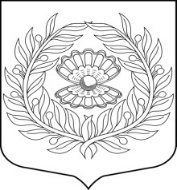                                                                                             Администрация 
                                                                             Муниципального образования
                                                                          «Нежновское сельское поселение»
                                                                                муниципального образования 
                                                                       «Кингисеппский муниципальный район» 
                                                                                     Ленинградской области 24.06.2019                                                              №44
Об утверждении порядка уведомления руководителем муниципального предприятия, руководителем муниципального
 учреждения представителя нанимателя (работодателя) о личной заинтересованности при исполнении должностных
 обязанностей, которая приводит или может привести к конфликту интересов

                  В целях осуществления контроля за соблюдением требований законодательства по противодействию коррупции на МО «Нежновское сельское поселение» в соответствии со ст. 13.3. Федерального закона от 25.12.2008 N 273-ФЗ «О противодействии коррупции», Федеральным законом от 14.11.2002 N 161-ФЗ «О государственных и муниципальных унитарных предприятиях», Федеральным законом от 12.01.1996 N 7-ФЗ «О некоммерческих организациях», Федеральным законом от 03.11.2006 N 174-ФЗ «Об автономных учреждениях», на основании  Устава МО «Нежновское сельское поселение» администрация 
постановляет:
1. Утвердить порядок уведомления руководителем муниципального предприятия, руководителем муниципального учреждения представителя нанимателя (работодателя) о личной заинтересованности при исполнении должностных обязанностей, которая приводит или может привести к конфликту интересов, согласно приложению к настоящему постановлению.2. Специалисту 1 категории администрации МО «Нежновское сельское поселение»  Синицыной Е.В. ознакомить руководителей муниципальных учреждений с настоящим постановлением под роспись в срок до 30.06.2019.5. Настоящее постановление разместить на официальном сайте администрации МО «Нежновское сельское поселение»6. Контроль за исполнением настоящего постановления оставляю за собой7. Настоящее постановление вступает в силу со дня его подписания.
Глава 
администрации                                                                    А.С Жадан

                                                                                        Приложение

                                                                                                       УТВЕРЖДЕН
                                                                                                   постановлением                                                                                                      администрации
                                                                                                №44 от 24.06.2019ПОРЯДОК
уведомления руководителем муниципального предприятия, руководителем муниципального учреждения представителя
 нанимателя (работодателя) о личной заинтересованности при исполнении должностных обязанностей, которая
 приводит или может привести к конфликту интересов1. Настоящий порядок устанавливает процедуру уведомления руководителем муниципального предприятия, руководителем муниципального учреждения представителя нанимателя (работодателя) о личной заинтересованности при исполнении должностных обязанностей, которая приводит или может привести к конфликту интересов (далее - Порядок, уведомление).1.1. В настоящем Порядке используется понятия «конфликт интересов», «личная заинтересованность», установленные статьей 10 Федерального закона от 25.12.2008 N 273-ФЗ «О противодействии коррупции».1.2. Представитель нанимателя (работодатель) - лицо, наделённое полномочиями по совершению от администрации МО «Нежновское сельское поселение» действий, связанных с назначением руководителя муниципального предприятия, муниципального учреждения, прекращением его полномочий, заключением и прекращением с ним трудового договора.2. Руководитель муниципального предприятия, руководитель муниципального учреждения (далее - руководитель) обязан принимать меры по недопущению любой возможности возникновения конфликта интересов и урегулированию возникшего конфликта.3. Руководитель обязан письменно уведомить представителя нанимателя (работодателя) о возникшей личной заинтересованности, которая приводит или может привести к конфликту интересов, не позднее одного рабочего дня, следующего за днем возникновения у руководителя личной заинтересованности.
Уведомление составляется руководителем по форме согласно приложению к настоящему Порядку. К уведомлению прилагаются имеющиеся в распоряжении руководителя материалы, подтверждающие факты, изложенные в нем. Сведения, составляющие государственную тайну, в уведомление не включаются. В необходимых случаях такие сведения представляются в установленном порядке с соблюдением требований по обеспечению режима секретности и защиты государственной тайны.
При нахождении руководителя вне установленного места работы (командировка, отпуск, временная нетрудоспособность) он уведомляет представителя нанимателя (работодателя) о возникновении личной заинтересованности любыми доступными средствами связи, а по прибытии к месту работы обеспечивает передачу письменного уведомления в течение одного рабочего дня со дня прибытия.4. Уведомление передаётся руководителем в администрацию МО «Нежновское сельское поселение», осуществляющую функции и полномочия учредителя муниципального предприятия, муниципального учреждения.
Регистрация уведомления производится в день поступления, на уведомлении указывается регистрационный номер, дата регистрации, фамилия, имя, отчество (при наличии) и подпись муниципального служащего, зарегистрировавшего уведомление.
Копия зарегистрированного уведомления передается руководителю, при этом на передаваемой руководителю копии уведомления указывается его регистрационный номер, дата регистрации, фамилия, инициалы и подпись муниципального служащего, зарегистрировавшего уведомление.
Отказ в регистрации уведомления, а также не предоставление руководителю копии зарегистрированного уведомления не допускаются.
Копия уведомления с отметками, подтверждающими его регистрационный номер, дату регистрации, фамилию, имя, отчество (при наличии) и подпись муниципального служащего, зарегистрировавшего уведомление, приобщается к личному делу руководителя. 5. Администрация МО «Нежновское сельское поселение», осуществляющая функции и полномочия учредителя муниципального предприятия, муниципального учреждения (далее - Учредитель), не позднее рабочего дня, следующего за днем регистрации уведомления, проводит собеседование с руководителем, представившим уведомление, получает от него письменные пояснения (при необходимости) и принимает по поступившему уведомлению одно из следующих решений:
а) признать, что при исполнении должностных обязанностей руководителем, представившим уведомление, конфликт интересов отсутствует;
б) признать, что при исполнении должностных обязанностей руководителем, представившим уведомление, личная заинтересованность приводит или может привести к конфликту интересов.
Решение оформляется в письменном виде и в течение трех рабочих дней со дня принятия доводится до руководителя, представившего уведомление, под роспись.6. В случае принятия решения, предусмотренного подпунктом «б» пункта 5 настоящего Порядка, учредитель обеспечивает принятие мер по предотвращению или урегулированию конфликта интересов либо рекомендует руководителю, представившему уведомление, принять такие меры. В этом случае устанавливается срок, когда руководитель, представивший уведомление, должен принять конкретные меры по предотвращению или урегулированию конфликта интересов, информация о котором доводится до руководителя под роспись.
Предотвращение или урегулирование конфликта интересов может состоять в изменении должностного положения руководителя, являющегося стороной конфликта интересов, вплоть до его отстранения от исполнения должностных обязанностей в установленном порядке и (или) в отказе его от выгоды, явившейся причиной возникновения конфликта интересов.7. Учредитель в течение трех рабочих дней со дня поступления уведомления готовит предложения об изменении должностного положения руководителя, являющегося стороной конфликта интересов, вплоть до его отстранения от исполнения должностных обязанностей в установленном порядке.8. В случае непринятия руководителем, представившим уведомление, мер по предотвращению или урегулированию конфликта интересов, учредитель обеспечивает применение к руководителю, допустившему правонарушение, мер юридической ответственности, предусмотренных законодательством Российской Федерации.9. Порядок уведомления, предусмотренный п.п. 3, 4 настоящего Порядка, распространяется также на уведомление руководителем муниципального предприятия о следующих фактах:
- о юридических лицах, в которых он, его супруг, родители, дети, братья, сестры и (или) их аффилированные лица, признаваемые таковыми в соответствии с законодательством Российской Федерации, владеют двадцатью и более процентами акций (долей, паев) в совокупности;
- о юридических лицах, в которых он, его супруг, родители, дети, братья, сестры и (или) их аффилированные лица, признаваемые таковыми в соответствии с законодательством Российской Федерации, занимают должности в органах управления;
- об известных ему совершаемых или предполагаемых сделках, в совершении которых он может быть признан заинтересованным.

Приложение
к Порядку уведомления руководителем муниципального
предприятия, руководителем муниципального учреждения
представителя нанимателя (работодателя) о личной
заинтересованности при исполнении должностных
обязанностей, которая приводит или может
привести к конфликту интересов



                                     ЛИСТ ОЗНАКОМЛЕНИЯ                           с постановление №44 от24.06.2019«Об утверждении порядка уведомления руководителем муниципального предприятия, руководителем муниципального
 учреждения представителя нанимателя (работодателя) о личной заинтересованности при исполнении должностных
 обязанностей, которая приводит или может привести к конфликту интересов»Представителю нанимателя (работодателю)Представителю нанимателя (работодателю)Представителю нанимателя (работодателю)______________________________________________________________________________от(ФИО (отчество - при(ФИО (отчество - при(ФИО (отчество - приналичии), должность)наличии), должность)наличии), должность)                                                                                ___________________________                                                                                ___________________________                                                                                ___________________________                                                                                ___________________________                                                                                ___________________________                                                                                ___________________________                                                                                ___________________________                                                                                ___________________________                                                                                ___________________________УВЕДОМЛЕНИЕ
о личной заинтересованности при исполнении должностных
обязанностей, которая приводит или может привести
к конфликту интересовУВЕДОМЛЕНИЕ
о личной заинтересованности при исполнении должностных
обязанностей, которая приводит или может привести
к конфликту интересовУВЕДОМЛЕНИЕ
о личной заинтересованности при исполнении должностных
обязанностей, которая приводит или может привести
к конфликту интересовУВЕДОМЛЕНИЕ
о личной заинтересованности при исполнении должностных
обязанностей, которая приводит или может привести
к конфликту интересовУВЕДОМЛЕНИЕ
о личной заинтересованности при исполнении должностных
обязанностей, которая приводит или может привести
к конфликту интересовУВЕДОМЛЕНИЕ
о личной заинтересованности при исполнении должностных
обязанностей, которая приводит или может привести
к конфликту интересовУВЕДОМЛЕНИЕ
о личной заинтересованности при исполнении должностных
обязанностей, которая приводит или может привести
к конфликту интересовУВЕДОМЛЕНИЕ
о личной заинтересованности при исполнении должностных
обязанностей, которая приводит или может привести
к конфликту интересовУВЕДОМЛЕНИЕ
о личной заинтересованности при исполнении должностных
обязанностей, которая приводит или может привести
к конфликту интересов____________________________________________________________________________________________________________________________________________________________________________________________________________________________________________________________________________________________________________________________________________________________________________________________________________________________________________________________________________________________________________________________________________________________________________________________________________________________________________________________________________________________________________________________________________________________________________________________________________________________________________________________________________________________________________________________________________________________________________________________________________________________________________________________________________________________________________________________________________________________________________________________________________________________________________________________________________________________________________________________________________________________________________________________________________________________________________________________________________________________________________________________________________________________________________________________________________________________________________________________________________________________________________________________________________________________________________________________________________________________________________________________________________________________________________"___" __________ 20___ г.(подпись)(подпись)(инициалы, фамилия)(инициалы, фамилия)(инициалы, фамилия)Лицо, принявшее уведомлениеЛицо, принявшее уведомление(подпись)(подпись)(инициалы, фамилия)(инициалы, фамилия)(инициалы, фамилия)"___" __________ 20___ г.Отметка о регистрации№ДолжностьФИОДата ознакомленияПодпись